 Vinger Rotaryklubb Distrikt 2305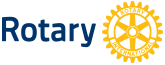 Referat fra møte 19.04.16Møte ble ledet av Erlend som minnet oss om dugnad på Skansen tirsdag 10.mai. Observatør: Anne Trolie.3 min. Inge. Informerte om foredrag 29.april med Jan Vincent Johannesen. Inntekten går til yngres avdeling i KIL.3 min. Hilde. Guidetips for reise til Praha.Geir Hagerud hadde kveldens foredrag om Kongsvinger boligstiftelse og overskuddsfabrikken.Kongsvinger boligstiftelse ble opprettet i 1969. En stiftelse som organiserer og leier ut boliger til vanskeligstilte i Kongsvinger. Kongsvinger kommune var eier, og Kobbel var forretningsfører.I 2005 fikk stiftelsen egen administrasjon, og har i dag 8 ansatte. Stiftelsen eier seg selv, og har som formål å bygge og leie ut leiligheter/boliger til vanskeligstilte. Kongsvinger kommune bestemmer hvem som skal få bolig. Stiftelsen har i dag over 330 leiligheter.Utfordringer: Omløpshastighet (100 leiligheter i året). Bo evnen til beboerne.Beboerne betaler gjennomsnitt av husleien i Kongsvinger, og kommunen garanterer for leien.Boligstiftelsen sponser diverse aktiviteter for vanskeligstilte i kommunen.Overskuddsfabrikken er stiftet av Kongsvinger kommune, og driftes av boligstiftelsen. Selger alt som hører til husholdningen. Tar imot alt som kan selges. (ikke klær). Overskuddet deles ut til vanskeligstilte barn og unge, nye landsmenn og psykisk/fysisk funksjonshemmede som har behov for bistand.Suksessfaktorer: Ingen varekostnader eller lønnskostnader. Edruelige priser. Høy omløpshastighet.Risikofaktorer:  Frivillighet, Gaver. Transport er en flaskehals. Trenger egen bil!Geir Hagerud avsluttet med interessante og alvorlige tanker om oppvekst og livet for øvrig. 